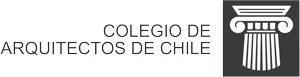 CONCURSO VIDEOS “NUESTRA MIRADA DEL TERRITORIO”FICHA DE IDENTIFICACIÓNUna por cada video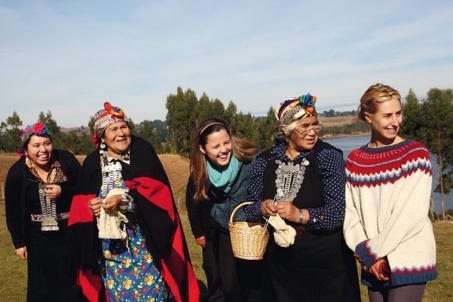 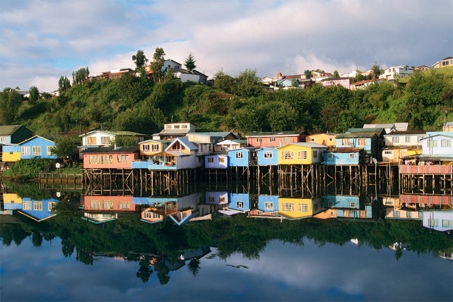 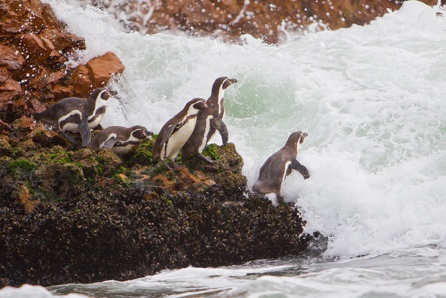 1Nombre del participante:2Correo electrónicoTeléfono3Asociados del participante:4Título profesional o nivel del estudiante:5Región de origen del participante:6Región de residencia del participante:7Lugar de la grabación (Chile-exterior):8Nombre del video:9Fecha del envío del video10Observaciones